TENNESSEE BUILDING OFFICIALS ASSOCIATION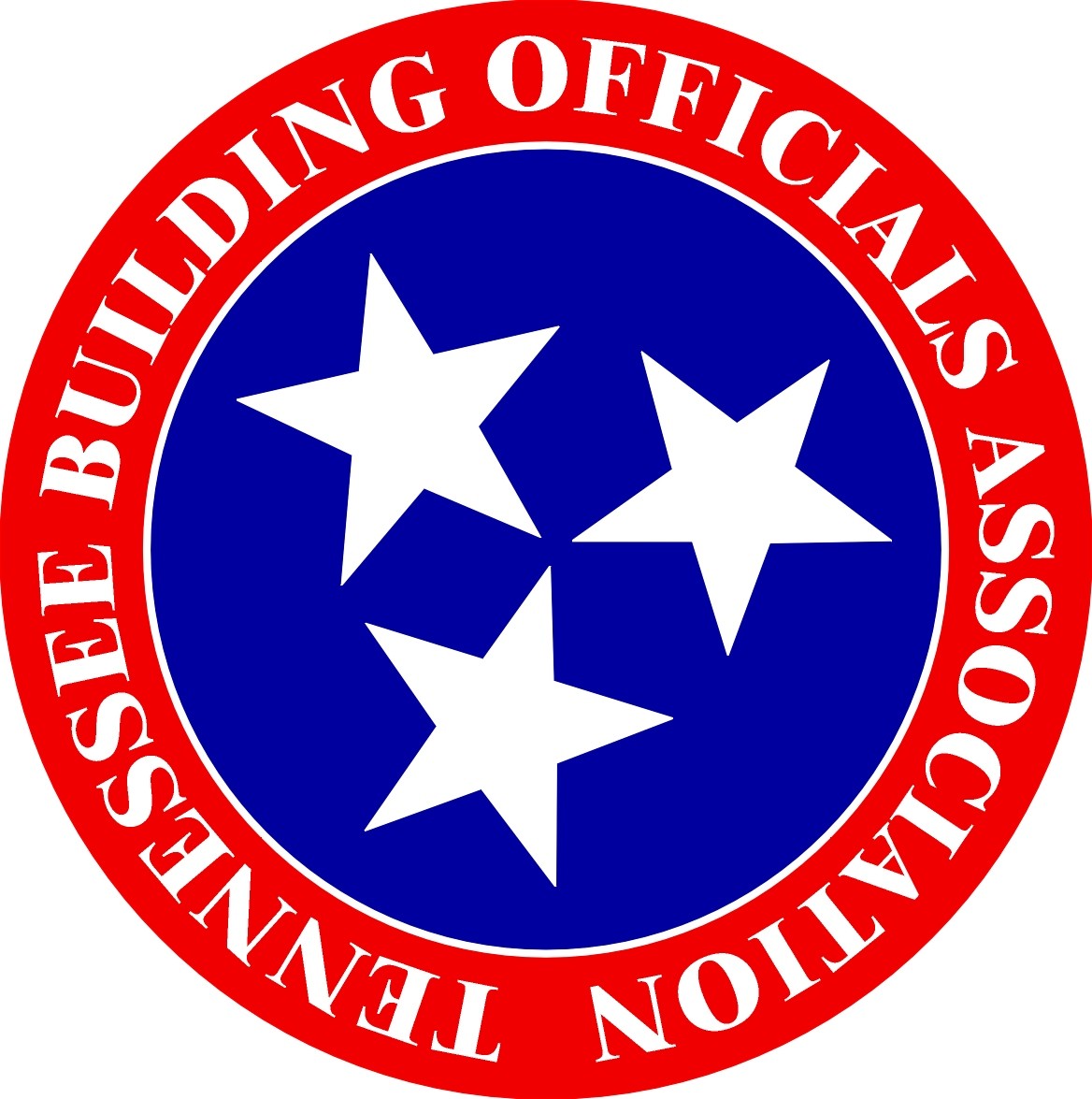 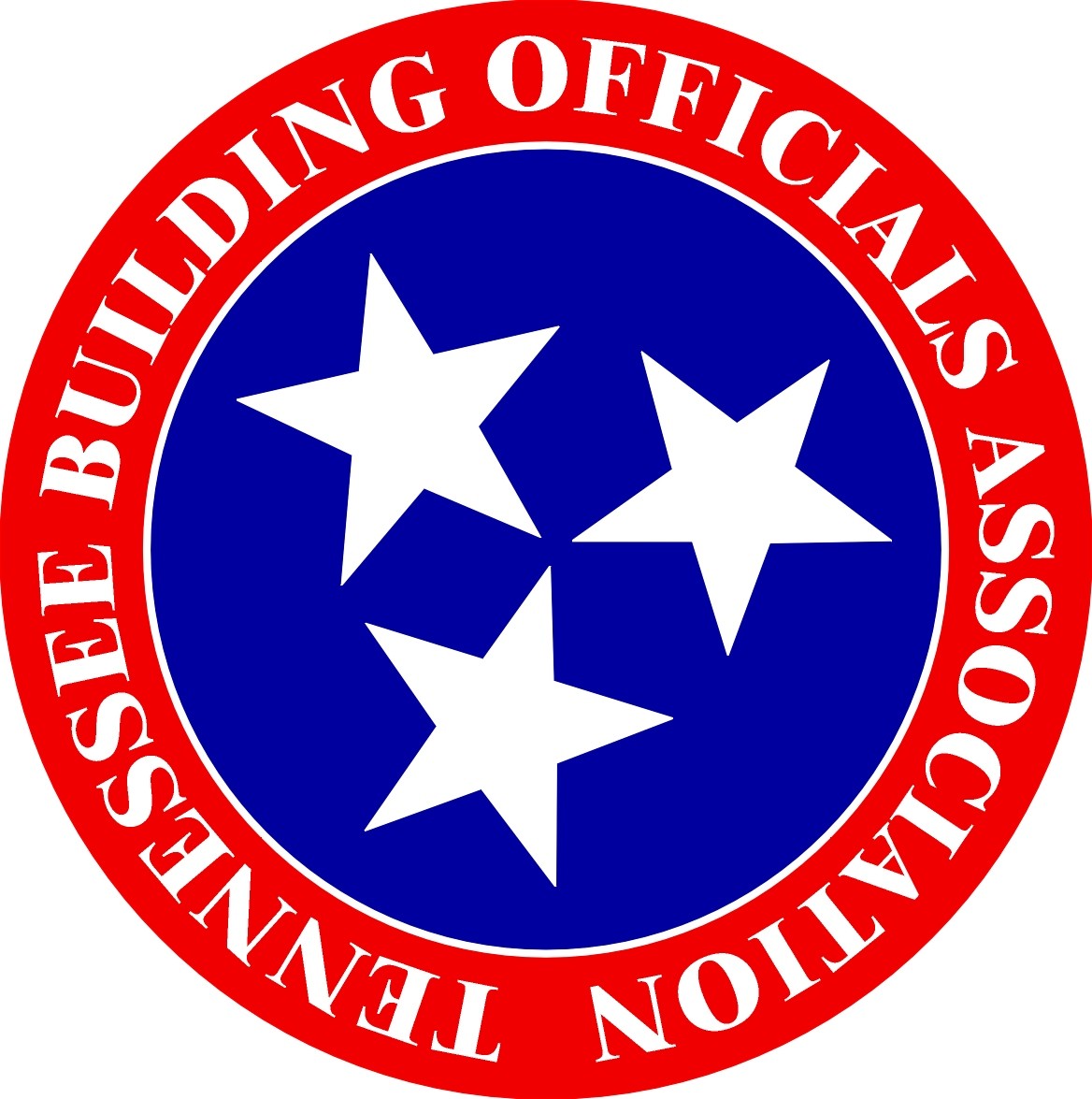 2016 ANNUAL MEETINGApril 24-27, 2016MeadowView Conference Resort & Convention CenterKingsport, Tennessee2016 TBOA Conference Registration Please check one (Full member, Honorary or Education only)_____ Full Delegate Registration - Member			$150.00_____ Late Registration (after Apr. 1) - Member			$175.00_____ Non-TBOA Member						$200.00_____ Non-TBOA Member Late Registration			$225.00_____	Honorary Member Full Registration				Complimentary*FINAL BANQUET RESERVATION: (Please check One)   ____   I PLAN TO ATTEND       ____ I DO NOT PLAN TO ATTEND_____ Day Education - Member 				$  45.00 per day_____ Day Education - Non-Member			$  60.00 per day_____ Extra Banquet Ticket					$  35.00BADGE NAME (Please Print): 										Title: 														Jurisdiction/Business: 											Address: 													City, State, Zip: 								Phone: 			E-mail: 														Payment:	 ______ Check     ______ Credit Card * Add $5.00 service fee*Credit card payment can be made by phone or at registration desk. Contact Shane for details.On-line Registration www.tboa.net or mail to: TBOA Annual Conference, Greater Dickson Gas Authority% Shane Chandler - Secretary605 E. Walnut St.Dickson, TN. 37055Schandler@gdga.comHotel reservations made directly with the hotelReservations need to be made by March 28, 20161-800-820-5055 / 423-578-6630Rates: $114.00 per night(Mention TBOA Conference for Conference discount rate)